Billund Lokalafdeling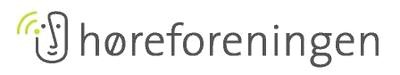 Indkalder hermed alle medlemmer i Høreforeningen og øvrige interesserede til foreningens årlige generalforsamling, torsdag den 29. februar 2024 kl. 15.00 i Vorbasse Sognehus Kirkegade 19, 6623 Vorbasse.Vi starter igen i år med kaffe kl. 15.00. hvis du ikke kan være der kl. 15.00, så kommer du blot når det kan passe dig.Efter generalforsamlingen serverer Høreforeningen pålægslagkage samt vand, øl og vin.Dagsorden i henhold til foreningens vedtægter:Valg af dirigent og skriftfører.Godkendelse af dagsorden.Bestyrelsens beretning til godkendelse.Kasserer aflægger regnskab til godkendelse.Valg af formand. Vælges hvert andet år, Kristian er på valg. Valg til bestyrelsen. På valg er Lisa Wedel, Peter Henningsen og Karin HansenValg af delegeret og suppleanter til landsmøde. Der er ikke landsmøde i 2024.Valg af revisor og revisorsuppleant for 1 år.Valg af medlem til Dansk Handicap Udvalg. Kristian modtager genvalg.Indkomne forslag.Evt.Emner til punkt 10 ”Indkomne forslag” skal skriftligt være formanden i hænde senest            onsdag den 14. februar 2024 på nedennævnte mail eller sendes til adressen.Med venlig hilsen på Høreforeningens vegne:Vorbasse, den 4. januar 2024Kristian Hansen Kirkegade 16, 6623 Vorbasse, mail: karinogkristian@gmail.com tlf. 30 12 83 51Der er teleslynge og skrivetolk. Tag din ægtefælle/livsledsager eller ven med. Af hensyn til bespisning skal tilmelding ske til formanden senest mandag den                   26. februar 2024. Se mail og tlf. ovenfor og nederst på siden.  Det er gratis at deltage i generalforsamlingen, også for ikke medlemmer.Vi glæder os til at være sammen med jer, og håber vi bliver en god flok.  Besøg vores hjemmeside på www.Billund-hoereforening.dk